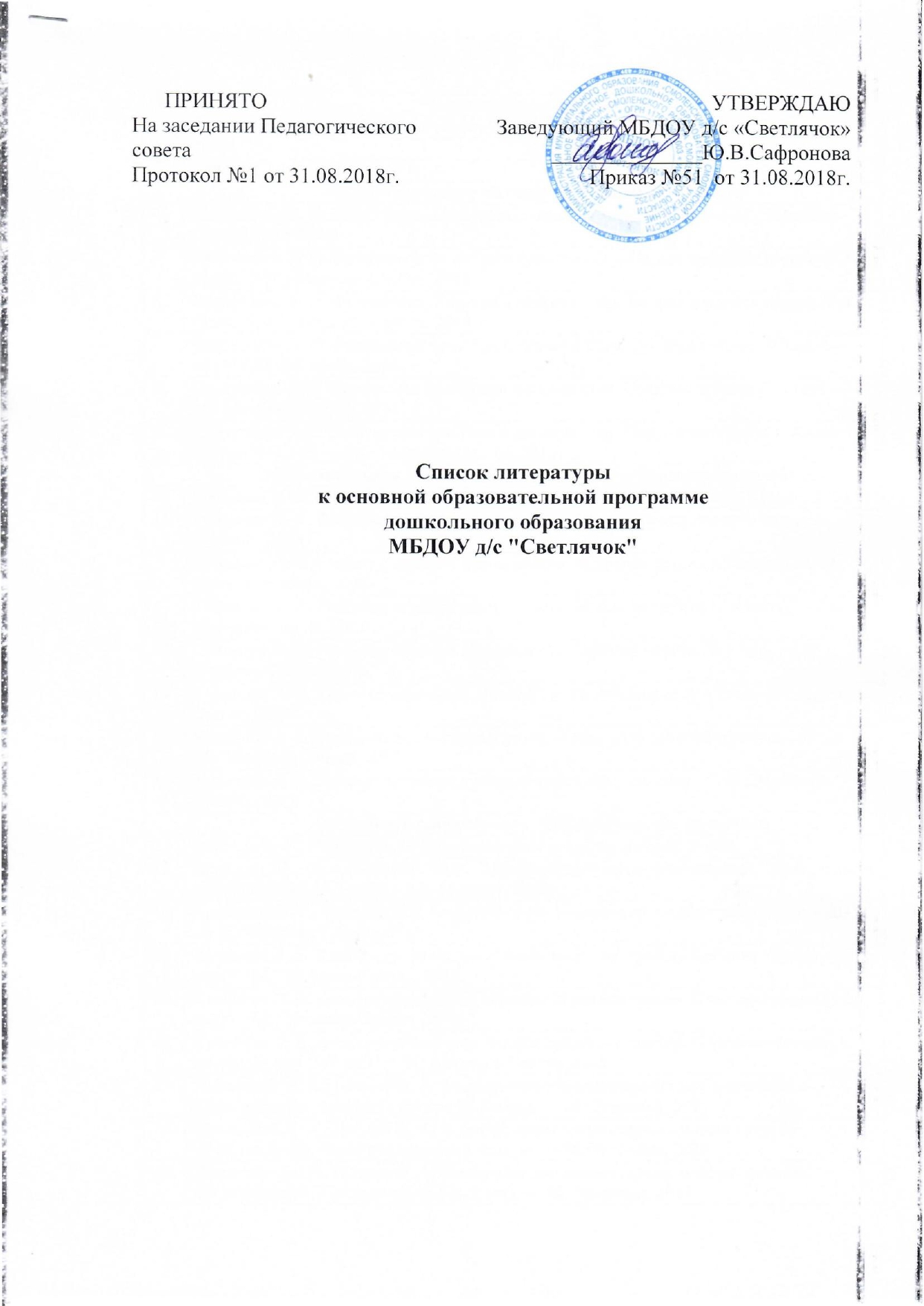 №№Официальные документы11Федеральный закон «Об образовании в Российской Федерации»22ФГОС ДО33СанПиН 2.4.1.3049-13Образовательная область «Физическое развитие»Образовательная область «Физическое развитие»Образовательная область «Физическое развитие»44Пензулаева Л. И. Оздоровительная гимнастика для детей 3-7 лет. — М.: Мозаика-Синтез, 2009-2010.55Пензулаева Л. И. Физическая культура в детском саду. Первая младшая группа (2-3года). — М.: Мозаика-Синтез, 201466Пензулаева Л. И. Физическая культура в детском саду. Вторая младшая группа (3-4года). — М.: Мозаика-Синтез, 201477Пензулаева Л. И. Физическая культура в детском саду. Средняя группа (4-5 лет). —М.: Мозаика-Синтез, 201488Пензулаева Л.И. Физическая культура в детском саду. Старшая группа (5-6 лет). —М.: Мозаика-Синтез, 201499Пензулаева Л.И. Физическая культура в детском саду. Подготовительная к школегруппа (6-7 лет). — М.: Мозаика-Синтез, 2014Образовательная область «Социально-коммуникативное развитие»Образовательная область «Социально-коммуникативное развитие»Образовательная область «Социально-коммуникативное развитие»1010Губанова Н. Ф. Игровая деятельность в детском саду. — М.: Мозаика-Синтез, 2010.1111Губанова Н. Ф. Развитие игровой деятельности. Вторая группа раннего возраста. —М.: М-С, 2014.Губанова Н. Ф. Развитие игровой деятельности. Младшая группа (2-3 года). — М.:Мозаика-Синтез, 20141212Губанова Н. Ф. Развитие игровой деятельности. Младшая группа (3-4 года). — М.:Мозаика-Синтез, 20141313Гу6анова Н. Ф. Развитие игровой деятельности. Средняя группа (4-5 лет). — М,:Мозаика-Синтез, 2014.1414Куцакова Л. В. Творим и мастерим. Ручной труд в детском саду и дома.-М.: Мозаика-Синтез, 20141515Куцакова Л. В. Трудовое воспитание в детском саду: Для занятий с детьми 3-7 лет. —М.; Мозаика-Синтез, 2014.1616Куцакова Л. В. Конструирование и ручной труд в детском саду. — М.: Мозаика-Синтез, 2010.Образовательная область «Познавательное развитие»Образовательная область «Познавательное развитие»Образовательная область «Познавательное развитие»1717Веракса Н. Е., Веракса А. Н. Проектная деятельность дошкольников.1818Веракса	Н.	Е.,	Галимов	О.Р.	Познавательно-исследовательская	деятельностьдошкольников (4-7 лет) — М.: Мозаика-Синтез, 2015.1919Комарова И.И., Туликов А.В. Информационно-коммуникативные технологии в ДОУ.— М.: Мозаика-Синтез, 2015.2020Куцакова Л. В. Конструирование из строительного материала: Средняя группа (4-5лет).— М.: Мозаика-Синтез, 2015.2121Куцакова Л. В. Конструирование из строительного материала: Старшая группа (5-6лет).— М.: Мозаика-Синтез, 2015.2222Куцакова Л. В. Конструирование из строительного материала: Подготовительная кшколе группа (6-7 лет).— М.: Мозаика-Синтез, 2015.2323Помораева И. А., Позина В. А. Формирование элементарных математическихпредставлений. Младшая группа (2-3 года). — М.: Мозаика, 20152424Помораева И. А., Позина В. А. Формирование элементарных математическихпредставлений. Младшая группа (3-4 года). — М.: Мозаика, 20152525Помораева И. А., Позина В. А. Формирование элементарных математическихпредставлений. Средняя группа (4-5 лет). — М.: Мозаика, 20152626Помораева И. А., Позина В. А. Формирование элементарных математическихпредставлений. Старшая группа (5-6 лет). — М.: Мозаика, 20152727Помораева И. А., Позина В. А. Формирование элементарных математическихпредставлений. Подготовительная к школе группа (6-7 лет). — М.: Мозаика, 20152828Дыбина О. Б. Ребенок и окружающий мир. — М.: Мозаика-Синтез, 2014.2929Дыбина О. Б. Ознакомление с предметным и социальным окружением. Младшаягруппа (3-4 года).— М.; Мозаика-Синтез, 20153030Дыбина О. Б. Ознакомление с предметным и социальным окружением. Средняягруппа (4-5 лет).— М.; Мозаика-Синтез, 20153131Дыбина О. Б. Ознакомление с предметным и социальным окружением. Старшаягруппа (5-6 лет).— М.; Мозаика-Синтез, 20153232Дыбина	О.	Б.	Ознакомление	с	предметным	и	социальным	окружением.Подготовительная к школе группа (6-7 лет).— М.; Мозаика-Синтез, 20153333Саулина Т.Ф. Знакомим дошкольников с правилами дорожного движения (3-7 лет). —М.: Мозаика-Синтез, 2015.3434Соломенникова О. А. Ознакомление с природой в детском саду. Младшая группа. —М.: Мозаика-Синтез, 2014.3535Соломенникова О. А. Ознакомление с природой в детском саду. Средняя группа. —М.: Мозаика-Синтез, 2014.Образовательная область «Речевое развитие»Образовательная область «Речевое развитие»Образовательная область «Речевое развитие»3636Гербова В. В. Развитие речи в детском саду. Младшая группа— М.:Мозаика3737Гербова В. В. Занятия по развитию речи в младшей группе детского сада. — М.;Мозаика,20143838Гербова В. В. Занятия по развитию речи в средней группе детского сада. — М.;Мозаика,20143939Журова. Подготовка к обучению грамоте детей 5-6 лет. Сценарии образовательнойдеятельности. (ФГОС). — Глобус МИМЦ ООО,20144040Книга для чтения в детском саду и дома. Хрестоматия. 2-4 года / Сост. В. В. Гербова,Н. П. Ильчук и др. - М., 2013.4141Книга для чтения в детском саду и дома. Хрестоматия. 4-5 лет / Сост. В. В. Гербова,Н. П. Ильчук и др. - М., 20134242Книга для чтения в детском саду и дома. Хрестоматия. 5-7 лет / Сост. В. В. Гербова,Н. П. Ильчук и др. — М., 2013.Образовательная область «Художественно-эстетическое развитие»Образовательная область «Художественно-эстетическое развитие»Образовательная область «Художественно-эстетическое развитие»43Зацепина М.Б. Культурно-досуговая деятельность в детском саду — М.: Мозаика-Синтез, 2015.Зацепина М.Б. Культурно-досуговая деятельность в детском саду — М.: Мозаика-Синтез, 2015.44Комарова Т. С. Изобразительная деятельность в детском саду. Младшая группа (2-4года).— М.: Мозаика-Синтез, 2015Комарова Т. С. Изобразительная деятельность в детском саду. Младшая группа (2-4года).— М.: Мозаика-Синтез, 201545Комарова Т. С. Изобразительная деятельность в детском саду. Средняя группа (4-5лет).— М.: Мозаика-Синтез, 2015Комарова Т. С. Изобразительная деятельность в детском саду. Средняя группа (4-5лет).— М.: Мозаика-Синтез, 201546Комарова Т. С. Изобразительная деятельность в детском саду. Старшая группа (5-6года).— М.: Мозаика-Синтез, 2015Комарова Т. С. Изобразительная деятельность в детском саду. Старшая группа (5-6года).— М.: Мозаика-Синтез, 201547Комарова Т. С. Изобразительная деятельность в детском саду. Подготовительная кшколе группа (6-7 лет). — М.: Мозаика- Синтез, 2015Комарова Т. С. Изобразительная деятельность в детском саду. Подготовительная кшколе группа (6-7 лет). — М.: Мозаика- Синтез, 201548Лыкова И.А. Парциальная программа «Цветные ладошки» (2-7лет). — М.: Мозаика-Синтез,2015.Лыкова И.А. Парциальная программа «Цветные ладошки» (2-7лет). — М.: Мозаика-Синтез,2015.49Комарова Т. С, Филипс О. Ю. Эстетическая развивающая среда. — М., 2005Комарова Т. С, Филипс О. Ю. Эстетическая развивающая среда. — М., 200550Народное искусство в воспитании детей / Под ред. Т. С. Комаровой. - М, 2005.Народное искусство в воспитании детей / Под ред. Т. С. Комаровой. - М, 2005.51Соломенникова О. А. Радость творчества. Ознакомление детей 5-7 лет с народнымискусством. — М.: Мозаика-Синтез, 2015Соломенникова О. А. Радость творчества. Ознакомление детей 5-7 лет с народнымискусством. — М.: Мозаика-Синтез, 201552Комарова Т.С. Детское художественное творчество. Для работы с детьми 2-7 лет —М.: Мозаика-Синтез, 2015.Комарова Т.С. Детское художественное творчество. Для работы с детьми 2-7 лет —М.: Мозаика-Синтез, 2015.53И.А. Лыкова Изобразительная деятельность в детском саду. Первая младшая группа.— М.: Мозаика-Синтез, 2015И.А. Лыкова Изобразительная деятельность в детском саду. Первая младшая группа.— М.: Мозаика-Синтез, 201554Зацепина М. Б. Музыкальное воспитание в детском саду. — М.: МозаикаЗацепина М. Б. Музыкальное воспитание в детском саду. — М.: Мозаика55Зацепина М. Б., Антонова Т. В. Народные праздники в детском саду. — М.: Мозаика-Синтез, 2015.Зацепина М. Б., Антонова Т. В. Народные праздники в детском саду. — М.: Мозаика-Синтез, 2015.Коррекционная работаКоррекционная работаКоррекционная работа56Филичева Т.Б., Чиркина Г.В. Воспитание и обучение детей дошкольного возраста с фонетико-фонематическим недоразвитием. Программа и методические рекомендации для дошкольного образовательного учреждения компенсирующего вида. – М.: Школьная Пресса, 2003.Филичева Т.Б., Чиркина Г.В. Воспитание и обучение детей дошкольного возраста с фонетико-фонематическим недоразвитием. Программа и методические рекомендации для дошкольного образовательного учреждения компенсирующего вида. – М.: Школьная Пресса, 2003.57Филичева Т. Е., Туманова ТВ. Чиркина Г. В. Воспитание и обучение детей дошкольного возраста с общим недоразвитием речи. Программно-методическиерекомендации. — М., 2009.Филичева Т. Е., Туманова ТВ. Чиркина Г. В. Воспитание и обучение детей дошкольного возраста с общим недоразвитием речи. Программно-методическиерекомендации. — М., 2009.58Нищева Н.В. Программа коррекционно-развивающей работы в логопедической группе детского сада для детей с общим недоразвитием речи (с 4 до 7 лет). СПб.: ДЕТСТВО-ПРЕСС, 2006.Нищева Н.В. Программа коррекционно-развивающей работы в логопедической группе детского сада для детей с общим недоразвитием речи (с 4 до 7 лет). СПб.: ДЕТСТВО-ПРЕСС, 2006.59  Филичева Т.Б., Чиркина Г.В., Туманова Т.В. Коррекция нарушений речи//Программы дошкольных образовательных учреждений компенсирующего вида для детей с нарушениями речи. – М.: Просвещение, 2008.   Филичева Т.Б., Чиркина Г.В., Туманова Т.В. Коррекция нарушений речи//Программы дошкольных образовательных учреждений компенсирующего вида для детей с нарушениями речи. – М.: Просвещение, 2008. 